Moderator Remarksand Reminders1st slide - welcome“Welcome to the 2015-2016 Kent State University at Ashtabula You Be The Chemist Challenge and Family Chemistry Day. The Challenge was created by the Chemical Educational Foundation to encourage students to explore chemistry and its real-world applications. We’re excited you join us as we celebrate the talents of the bright young minds who are participating here today.  Family Chemistry Day is being held up the main set of stairs from 9-11:30.  There are hands on chemistry activities related to challenge study materials.  This is open to everyone as you finish the competition.  Be aware that there are classes being held in the building and to be courteous to those students when in the hallways.2nd slide - sponsorsWe would like to thank the following sponsors for helping make this event possible: Northeastern Ohio American Chemical Society, Partners in Science Excellence and Kent State University at Ashtabula. I’d also like to thank our event volunteers for all their efforts on behalf of today’s competition. 3rd slide - list of schools and studentsYou are here by being the top scorers of your school on the Challenge Qualifier exam.  A list of participating schools are on the screen. Pymatuning Valley Local, Ashtabula County St. Gabriel School, Concord, Lake County St. Mary of the Assumption, Mentor, Lake CountySt. John School, Ashtabula, Ashtabula County .  The Challenge wouldn’t be possible without our school supporters as well as our participants’ families and friends. Thank you!” [Lead round of applause] Courtesy Reminders“Before we begin I would like to remind of a few of the You Be The Chemist Challenge Official Rules:Audience members my not approach the Judges at any time.You may not, in any way, record Challenge competition questions and answers. You may take photos during the competition, but please do not photograph competition questions and answers.Once participants are eliminated at the end of designated rounds, they will turn in their electronic response device.  They then have the option to sit with the audience in the back of the lecture hall or go up to the Family Chemistry Activities on the second floor. We’d like to remind you to silence your cell phone and any other electronic devices.”4th slide – table of rounds	This is a breakdown of the rounds for the competition.  Electronic Response System Reminders (Preliminary Rounds 1-3)“During the Preliminary Rounds, scoring and eliminations will be determined by cumulative score.  The top 20 will advance to the quarter final round.  If there are ties additional contestants will advance.”  The same format will follow for all of the subsequent rounds with the number of contestants advancing following the table shown on the screen. “The Judges will keep track of the total number of correct and incorrect answers for each participant using results from the electronic response system.”“Participants will select their answer choice by pressing the letter on their electronic response device that they believe to be the correct answer.”“Once a question and all answer choices have been read, a countdown timer will begin. The countdown timer will be displayed in the bottom right of the slide.”“Participants can change their answer as many times as they would like within the time limit. The system will record the last answer they selected within the time limit.”“If a participant would like to appeal a question he/she must make their appeal directly to the judges immediately following the end of that round.”“If a participant thinks there is a problem with his/her electronic response device, the participant should raise his/her hand immediately to notify the Judges.”“For the Quarter-final, Semi-final and Championship Rounds, scoring and eliminations will be determined by the by cumulative score of all rounds.”The top 6 contestants are eligible to compete at the state level.  This will be held on April 9th at Bowsher High School in Toledo.  Reimbursement up to $75 for travel expenses will be given upon return with receipts.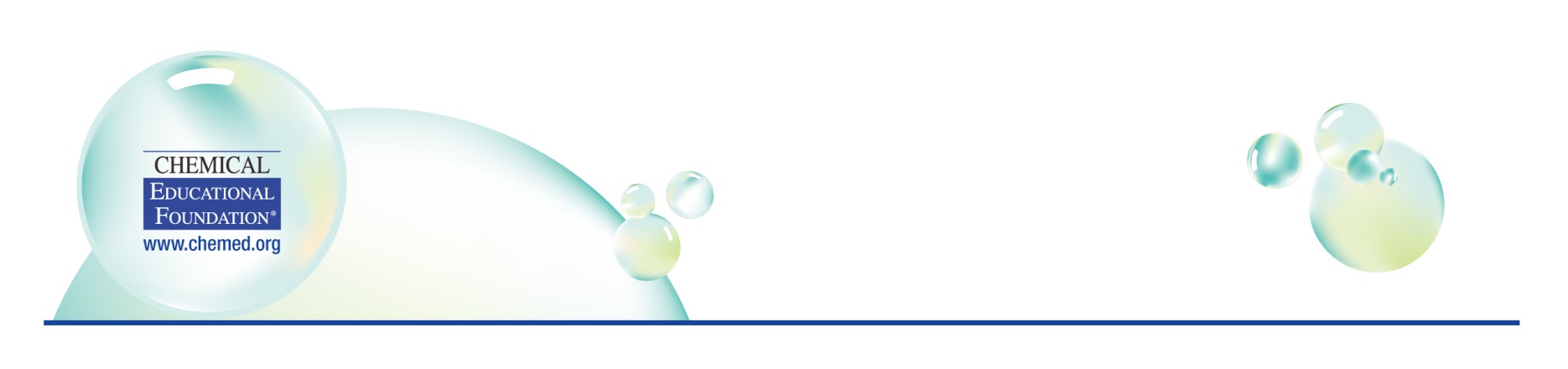 We will start with a practice round so that the contestants can become familiar with the answering system.